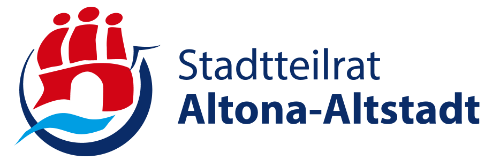 Stadtteilrat Altona-Altstadt
- öffentliches Treffen am 26. April 2023 –im Jugendkunsthaus Esche, Eschelsweg 4, 22767 Hamburg. 17:45 – 18:00 Ankommen18:00Begrüßung und Vorstellung der Tagesordnung18:05 – 18:30Neues aus dem StadtteilratStadtteil-Info ‚Mitten in Altona‘Ausscheiden von Assistenz und VorsitzendenAssistenzstelle neu zu besetzenIdeenwerkstatt (Bericht)18:30 – 18:45Antrag an den VerfügungsfondsKatinka Königstein/Neues Amt Altona 18:45 – 18:55Pause18:55 -  19:10Bericht über ein aus dem Verfügungsfonds gefördertes Projekt Tobias Filmar/Gählerhaus19:10 – 19:40Initiativen stellen sich vor: Julian Sahr/MOVE21 berichtet über Mobilitätsangebote und soziale Projekte Jenny Bußmann/Verikom stellt das Projekt „VIVA“, Beratung für Frauen mit Migrationserfahrung, vor19:40 – 20:00Ihre/eure aktuellen Themen aus dem Stadtteilca. 20:00 hEnde